PHIẾU THI ĐẤUGIẢI THỂ THAO HỌC SINH TPHCM NĂM HỌC 2017 - 2018MÔN THI ĐẤU:.................................................                                Họ và tên:                                                              Giới tính: Nam:              Nữ:                                Học sinh lớp:                                                         Nhóm thi đấu:                                Ngày, tháng, năm sinh:                                          Nơi sinh:                                Học lực:                                                                 Hạnh kiểm:                                Địa chỉ thường trú:PHIẾU THI ĐẤUGIẢI THỂ THAO HỌC SINH TPHCM NĂM HỌC 2017 - 2018MÔN THI ĐẤU:.................................................                                Họ và tên:                                                              Giới tính: Nam:              Nữ:                                Học sinh lớp:                                                         Nhóm thi đấu:                                Ngày, tháng, năm sinh:                                          Nơi sinh:                                Học lực:                                                                 Hạnh kiểm:                                Địa chỉ thường trú: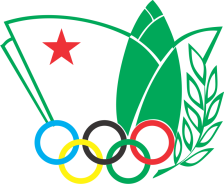 